Lesið fyrirmælin vel og vistið skjalið reglulega	Almennt útlit og frágangur 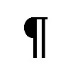 Hafið kveikt á Enter-merkjunum meðan þið eruð að vinna í skjalinu     	gildir plús eða mínus 10%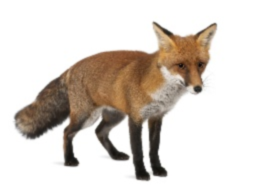 Skoðið sýnishorn af verkefninu fullunnu	Gangi ykkur velÞað er búið er að setja stílana Texti-1 og Texti-2 á efnisgreinarnar í skjalinuÞað er búið að skrifa texta neðanmálsgreina í skjalinu, nema texta 1. neðanmálsgreinarinnarÞað er búið að merkja fyrirsagnir í skjalinu með Heading 1 eða Heading 2
nema fyrstu þrjár fyrirsagnirnar1Breytið vinstri og hægri spássíum í 2,5 cm  (Margins – Left/Right) 
Efri og neðri spássíur eru óbreyttarReplace	Breytið  reff  í  ref
	Breytið  tveimur orðabilum  í  eitt orðabil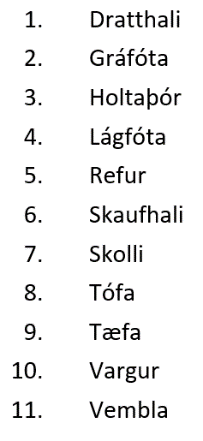 2Útbúið forsíðu (Cover Page) (hér: Sideline) með upplýsingum samkvæmt fyrirmynd.3Þekkt nöfn yfir melrakka	Raðið nöfnunumí stafrófsröð (Sort). 
Setjið hægristillt áherslunúmer á þau samkvæmt fyrirmynd
og hafið 3 pt fyrir ofan og neðan nöfnin (Spacing Before/After).4Setjið útlitskaflaskil (Section Break) á undan fyrirsögninni Heimskautarefur
Verið með bendilinn í fyrirsögninni og veljið þrepaskipt númer á fyrirsagnir (Multilevel List)  Breytið (Modify) stílnum Heading 1:	Leturstærð:  14 pt letur
	Paragraph: 	Bil fyrir neðan 6 pt (Spacing after) 
	Veljið flipann Line and Page Breaks:  Hakið við Page break before    OKMerkið fyrirsagnirnar 	Þekkt nöfn yfir melrakka og Nafngiftir 
		með Heading 2 samkvæmt fyrirmynd. 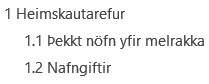 Ath.  Búið er að merkja aðrar fyrirsagnir í skjalinuFarið í View og hakið við Navigation Pane5Footnote 	Setjið neðanmálsgrein á eftir fyrirsögninni  1  Heimskautarefur1  	Breytið stílnum Footnote Text:  Hafið hangandi inndrátt: 0,5 cm  Texti neðanmálsgreinar: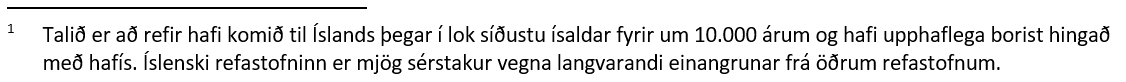 Ath.  Búið er að skrifa texta annarra neðanmálsgreina í skjalinuKafli 1  Heimskautarefur Mynd	Heimskautarefur 	Setjið myndina í töflunet
	Takið rammann af og staðsetjið myndina á síðunni eins og sýnt er. 
Eyðið  Enter-merkinu fyrir ofan fyrirsögnina 1.1 Þekkt nöfn yfir melrakka
Caption 	Merkið myndina með kaflanúmeri fyrir myndaskrá fyrir neðan myndina.  
	Hafið skiltákn (Period) punkt .  Texti við mynd:  Heimskautarefur  
Breytið stílnum Caption:	Hafið bil fyrir ofan og neðan (Spacing Before/After): 3 pt  
		Miðjið lárétt og lóðrétt í hólfið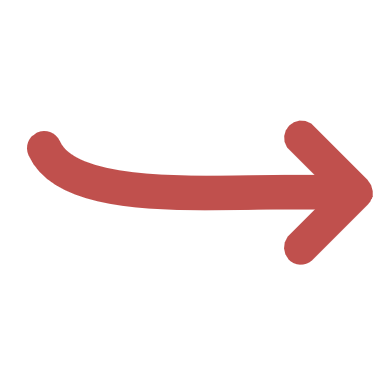 6Finnið stílinn Heimildir á stílalistanum og breytið honum (Modify): 
Hafið hangandi inndrátt 0,8 cm og bil á eftir 3 pt (Hanging – Spacing after) 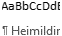 7Kafli 1.2  Nafngiftir 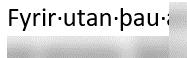 Inndráttur	Verið með bendilinn í texta neðst í kafla 1.2  Nafngiftir  Sjá fyrirmynd.
New Style	Búið til nýjan stíl:  Inndráttur	(Style Based on Normal)
	9 pt    Skáletur    Jöfnun (Justify) 
	Inndráttur frá vinstri og hægri 2,3 cm (Indentation: Left/Right)
	Bil á undan og á eftir 6 pt (Spacing: Before/After)8Verið með bendilinn á bls. 3 	1  Heimskautarefur og setjið haus (Header) og fót (Footer) á skjalið. 
Sleppið haus á forsíðu (bls. 1) og á efnisyfirliti (bls. 2)Hafið sjálfvirkt kaflaheiti fyrir miðju í haus (StyleRef – Tengið við Heading 1)Farið í fót Sleppið fæti á forsíðu (bls. 1) og á efnisyfirliti (bls. 2) 
Setjið blaðsíðunúmer í fót fyrir miðju.
Byrjið að telja bls. númer 39Kafli 2  Einkenni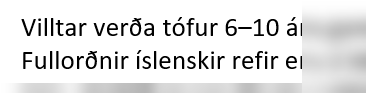 Merkið myndina með kaflanúmeri fyrir myndaskrá fyrir neðan myndina.  
Texti við mynd:  Hvít tófa í vetrarbúningi  
Miðjið lárétt og lóðrétt í hólfinu.Setjið stílinn Inndráttur á texta í kafla  2  Einkenni 102.1  UndirtegundirBreytið texta í töflunet (sjá fyrirmynd) og veljið útlit í Design
Hafið 2 pt fyrir ofan og neðan textann í töflunni.
Sameinið dálka í línu 1 (Merge Cells) og hækkið línuna.
Miðjið fyrirsögnina í línu 1 í töflunetinu lárétt og lóðrétt á línuna
Mjókkið dálkana handvirkt.Caption	Merkið töfluna með kaflanúmeri fyrir töfluskrá fyrir ofan töfluna 
	Skiltákn: (Period) punktur
Texti:  Undirtegundir heimskautarefa 112.2  SamheitiSetjið textann fyrir neðan fyrirsögnina í blokk og stillið dálka (Tabs)
5,5 Left – Leader     6 Bar    7,5 Center    9 Bar    10,5 Right
Setjið áherslumerki fyrir framan og stillið við vinstri spássíu (Indentation – Left: 0) 
Hafið bil á undan og á eftir áherslumerkjum 3 pt123  Útbreiðsla heimskautarefs Merkið myndina með kaflanúmeri fyrir myndaskrá fyrir neðan myndina.  
Texti við mynd:  Heimkynni heimskautarefsins  134  Fæðuval Merkið töfluna með kaflanúmeri fyrir töfluskrá fyrir ofan töfluna  
Hafið skiltákn (Period) punkt .  	Skrifið texta við töfluna:  Fuglar sem refir lifa á14Setjið dagsetninguna í dag og nafnið ykkar samkvæmt fyrirmynd. Skáletrið nafnið ykkar.15Farið á síðu 2 og kallið fram 	Efnisyfirlit	Custom Table of Contents – Veljið útlitið Formal  Breytið útliti á þrepi 2 í efnisyfirliti (TOC 2)
Format 	Paragraph: Indentation – Left: 	Inndráttur frá vinstri: 0,78 cm   OKYfirlit yfir töflur 	Útlit: Formal  	Kallið fram Yfirlit yfir töflur án blaðsíðunúmera
Yfirlit yfir myndir 	Útlit: Formal  	Kallið fram Yfirlit yfir myndir án blaðsíðunúmera